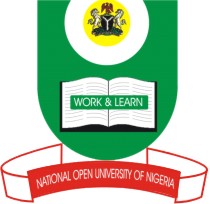 NATIONAL OPEN UNIVERSITY OF NIGERIA14-16 AHMADU BELLO WAY, VICTORIA ISLAND LAGOSSCHOOL OF HEALTH SCIENCESSEPTEMBER/OCTOBER 2015 EXAMINATIONCOURSE CODE: 	PHS322COURSE TITLE: 	COMMUNITY MOBILIZATION AND PARTICIPATIONCredit Units: 		3Time allowed: 	2 hoursInstructions: 		Answer all questions.(a) Write short notes on the following:MediaLobbyingSymposium(b) Use two (2) examples to differentiate between field visits and joint activities.(c) Briefly explain what you understand by advocacy.				(a) Discuss briefly why Situational Analysis is a pre-requisite for effective healthcare services in any area.(b) Explain six (6) reasons for carrying out a Situation analysis in a community.(c) List six (6) details of uttermost importance when carrying out Situational analysis.								(a) Using some examples, discuss fully what you understand by community diagnosis.(b) List the five (5) items in the composition of the leadership structure of a community.(a) Using some examples, differentiate between advocacy and community mobilization.(b) List the main steps of community mobilization.(c) List five (5) categories of individuals that advocacy can be organized for.								